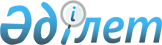 Солтүстік Қазақстан облысы Тимирязев ауданының аумағында жүзеге асырылатын жолаушыларды әлеуметтік мәні бар тұрақты тасымалдау тарифтерін белгілеу туралыСолтүстік Қазақстан облысы Тимирязев ауданы әкімдігінің 2017 жылғы 6 наурыздағы № 58а қаулысы. Солтүстік Қазақстан облысының Әділет департаментінде 2017 жылғы 30 наурызда № 4122 болып тіркелді      "Қазақстан Республикасындағы жергілікті мемлекеттік басқару және өзін-өзі басқару туралы" Қазақстан Республикасы 2001 жылғы 23 қаңтардағы Заңының 31-бабы 1-тармағы 9) тармақшасына, "Автомобиль көлігі туралы" Қазақстан Республикасы 2003 жылғы 4 шілдедегі Заңының 19-бабы 4-тармағына сәйкес, Солтүстік Қазақстан облысы Тимирязев ауданының әкімдігі ҚАУЛЫ ЕТЕДІ:

      1. Солтүстік Қазақстан облысы Тимирязев ауданының аумағында жүзеге асырылатын жолаушыларды әлеуметтік мәні бар тұрақты тасымалдау тарифтері осы қаулының қосымшасына сәйкес белгіленсін.

      2. Осы қаулының орындалуын бақылау Солтүстік Қазақстан облысы Тимирязев ауданы әкімінің орынбасары А.Т. Ысқақовқа жүктелсін.

      3. Осы қаулы оны алқашқы ресми жариялаған күнінен кейін күнтізбелік он күн өткен соң қолданысқа енгізіледі.

 Солтүстік Қазақстан облысы Тимирязев ауданының аумағында жүзеге асырылатын жолаушыларды әлеуметтік мәні бар тұрақты тасымалдау тарифтері
					© 2012. Қазақстан Республикасы Әділет министрлігінің «Қазақстан Республикасының Заңнама және құқықтық ақпарат институты» ШЖҚ РМК
				
      Тимирязев ауданы әкімінің 
міндетін атқарушы

А. Ысқақов

       "КЕЛІСІЛДІ"

      Аудандық мәслихат 
сессиясының шешімімен

      Аудандық мәслихат 
хатшысы

С. Мұстафин

      2017 жылғы 6 наурыз № 11/17 
Солтүстік Қазақстан облысы Тимирязев ауданы әкімдігінің 2017 жылғы 06 наурыз № 58а қаулысына қосымша№

Маршрут атауы

Біл жолдың ақысы, теңге

1

Дружба а. - Тимирязев а.

370

2

Ленинское а. - Тимирязев а. 

560

3

Докучаево а. – Тимирязев а.

220

4

Хмельницкое а. - Тимирязев а. 

340

5

Жарқын а. - Тимирязев а. 

590

